                                        Addressee:  IPICASSO Spółka z ograniczoną odpowiedzialnością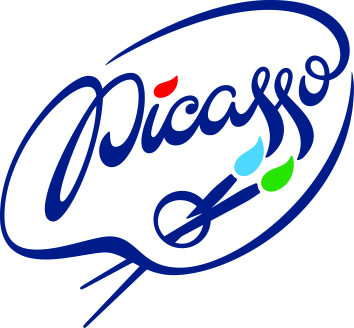                                         ul. Kineskopowa 1B lok.127, 05-500 Piaseczno, Polska                                        NIP: 1231355620  KRS: 0000680650  REGON: 367426105                                        Tel.: +48 733 782 620CLAIM FORM
for the goods purchased from the www.ipicasso.co.uk online store:I have read and understood the claim preparation and submission conditions        * only if the form is filled on paperPay attention: If you have the defect (damage) report prepared at the time of delivery of goods, with the procedure attended by the courier and the report signed by him/her, please enclose it with this application.With this application, enclose the document confirming the cost of sending the goods back (the goods delivery). If the claim is recognized as reasonable, the Seller will compensate the postage expenses for the Buyer.Enclose the documents confirming the purchase (such as an invoice or fiscal cheque) with this application!Please fill the claim form clearly and fully, sign it and send with the goods to the Seller’s address specified in the application header.Date (DD-MM-YYYY)1.ORDER DATA:1.ORDER DATA:1.ORDER DATA:1.ORDER DATA:1.ORDER DATA:1.ORDER DATA:1.ORDER DATA:1.ORDER DATA:1.ORDER DATA:1.ORDER DATA:1.ORDER DATA:1.ORDER DATA:1.ORDER DATA:1.ORDER DATA:1.ORDER DATA:1.ORDER DATA:No.No.No.No.Order date:Order date:Order date:Order receipt date:Order receipt date:(order of VAT invoice):(order of VAT invoice):(order of VAT invoice):(order of VAT invoice):Order date:Order date:Order date:Order receipt date:Order receipt date:2.BUYER’S DATA:2.BUYER’S DATA:2.BUYER’S DATA:2.BUYER’S DATA:2.BUYER’S DATA:2.BUYER’S DATA:2.BUYER’S DATA:2.BUYER’S DATA:2.BUYER’S DATA:2.BUYER’S DATA:2.BUYER’S DATA:2.BUYER’S DATA:2.BUYER’S DATA:2.BUYER’S DATA:2.BUYER’S DATA:2.BUYER’S DATA:Name:Name:Name:Name:Surname:Surname:Surname:Telephone No.:Telephone No.:Telephone No.:Telephone No.:E-mail:E-mail:E-mail:Street:Street:Building No.:Building No.:Building No.:Apartment No.:Apartment No.:Postcode:Postcode:Place:Place:Place:3.BANK ACCOUNT:3.BANK ACCOUNT:3.BANK ACCOUNT:3.BANK ACCOUNT:3.BANK ACCOUNT:3.BANK ACCOUNT:3.BANK ACCOUNT:3.BANK ACCOUNT:3.BANK ACCOUNT:3.BANK ACCOUNT:3.BANK ACCOUNT:3.BANK ACCOUNT:3.BANK ACCOUNT:3.BANK ACCOUNT:Number of the banking account to refund money for the goods:Number of the banking account to refund money for the goods:Number of the banking account to refund money for the goods:Number of the banking account to refund money for the goods:Number of the banking account to refund money for the goods:Number of the banking account to refund money for the goods:Number of the banking account to refund money for the goods:Number of the banking account to refund money for the goods:Number of the banking account to refund money for the goods:Number of the banking account to refund money for the goods:Number of the banking account to refund money for the goods:Number of the banking account to refund money for the goods:Number of the banking account to refund money for the goods:Number of the banking account to refund money for the goods:Account No.:Account No.:Bank:Bank:Bank:Account owner:Account owner:Account owner: 4. GOODS FAULT (DEFECT) DESCRIPTION: 4. GOODS FAULT (DEFECT) DESCRIPTION: 4. GOODS FAULT (DEFECT) DESCRIPTION: 4. GOODS FAULT (DEFECT) DESCRIPTION: 4. GOODS FAULT (DEFECT) DESCRIPTION: 4. GOODS FAULT (DEFECT) DESCRIPTION: 4. GOODS FAULT (DEFECT) DESCRIPTION: 4. GOODS FAULT (DEFECT) DESCRIPTION: 4. GOODS FAULT (DEFECT) DESCRIPTION: 4. GOODS FAULT (DEFECT) DESCRIPTION: 4. GOODS FAULT (DEFECT) DESCRIPTION: 4. GOODS FAULT (DEFECT) DESCRIPTION: 4. GOODS FAULT (DEFECT) DESCRIPTION:Description (according to the invoice), codeDescription (according to the invoice), codeDescription (according to the invoice), codeDescription (according to the invoice), codeDescription (according to the invoice), codeDescription (according to the invoice), codePriceQtyQtyQtyReason for claim (complaint)Reason for claim (complaint)Reason for claim (complaint)Reason for claim (complaint)Reason for claim (complaint)Reason for claim (complaint)Reason for claim (complaint)Reason for claim (complaint)5. BUYER’S DEMANDS: Please mark (X) your demand in the left side of the table:5. BUYER’S DEMANDS: Please mark (X) your demand in the left side of the table:5. BUYER’S DEMANDS: Please mark (X) your demand in the left side of the table:5. BUYER’S DEMANDS: Please mark (X) your demand in the left side of the table:5. BUYER’S DEMANDS: Please mark (X) your demand in the left side of the table:5. BUYER’S DEMANDS: Please mark (X) your demand in the left side of the table:5. BUYER’S DEMANDS: Please mark (X) your demand in the left side of the table:5. BUYER’S DEMANDS: Please mark (X) your demand in the left side of the table:5. BUYER’S DEMANDS: Please mark (X) your demand in the left side of the table:5. BUYER’S DEMANDS: Please mark (X) your demand in the left side of the table:5. BUYER’S DEMANDS: Please mark (X) your demand in the left side of the table:5. BUYER’S DEMANDS: Please mark (X) your demand in the left side of the table:5. BUYER’S DEMANDS: Please mark (X) your demand in the left side of the table:5. BUYER’S DEMANDS: Please mark (X) your demand in the left side of the table:5. BUYER’S DEMANDS: Please mark (X) your demand in the left side of the table:5. BUYER’S DEMANDS: Please mark (X) your demand in the left side of the table:Return the goods and refund money paid for itReturn the goods and refund money paid for itReturn the goods and refund money paid for itReturn the goods and refund money paid for itReturn the goods and refund money paid for itReturn the goods and refund money paid for itReturn the goods and refund money paid for itReturn the goods and refund money paid for itReturn the goods and refund money paid for itReturn the goods and refund money paid for itReturn the goods and refund money paid for itReturn the goods and refund money paid for itReturn the goods and refund money paid for itReturn the goods and refund money paid for itReplace the goods with identical ones, free of damages and defectsReplace the goods with identical ones, free of damages and defectsReplace the goods with identical ones, free of damages and defectsReplace the goods with identical ones, free of damages and defectsReplace the goods with identical ones, free of damages and defectsReplace the goods with identical ones, free of damages and defectsReplace the goods with identical ones, free of damages and defectsReplace the goods with identical ones, free of damages and defectsReplace the goods with identical ones, free of damages and defectsReplace the goods with identical ones, free of damages and defectsReplace the goods with identical ones, free of damages and defectsReplace the goods with identical ones, free of damages and defectsReplace the goods with identical ones, free of damages and defectsReplace the goods with identical ones, free of damages and defectsRepair (restore)Repair (restore)Repair (restore)Repair (restore)Repair (restore)Repair (restore)Repair (restore)Repair (restore)Repair (restore)Repair (restore)Repair (restore)Repair (restore)Repair (restore)Repair (restore)Reduce the price (specify the price reduction amount): Reduce the price (specify the price reduction amount): Reduce the price (specify the price reduction amount): Reduce the price (specify the price reduction amount): Reduce the price (specify the price reduction amount): Reduce the price (specify the price reduction amount): Reduce the price (specify the price reduction amount): Reduce the price (specify the price reduction amount): Reduce the price (specify the price reduction amount): Reduce the price (specify the price reduction amount): Reduce the price (specify the price reduction amount): Reduce the price (specify the price reduction amount): Reduce the price (specify the price reduction amount): Reduce the price (specify the price reduction amount): Others (describe):Others (describe):Others (describe):Others (describe):Others (describe):Others (describe):Others (describe):Others (describe):Others (describe):Others (describe):Others (describe):Others (describe):Others (describe):Others (describe):Date and Buyer’s signature*